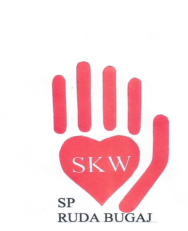 POMOC DLA UKRAINY!!!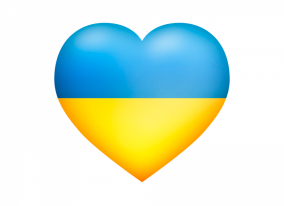 Cała społeczność Szkoły Podstawowej z oddziałami integracyjnymi  
im. Janusza Korczaka w Rudzie Bugaj włącza się w pomoc na rzecz Ukrainy.Co?W związku z apelami szpitali na Ukrainie zbieramy  środki opatrunkowe:bandaże, opaski elastyczne,  plastry i przylepce, strzykawki, środki dezynfekujące, gaziki, gazy wyjałowionesilikonowe opatrunki na rany.Jednocześnie  zaczynamy zbiórkę pieniędzy na rzecz pomocy  uchodźcom z Ukrainy, w formie  cegiełek, w kwocie 5, 10, 20 i 50 zł. Pieniądze  przekazane zostaną  na zbiórkę publiczną prowadzoną przez  Stowarzyszenie Aleksandrowskie Forum Społeczne, nr konta 67 8780 0007 0114 8224 1002 0001. 
Za zgromadzone fundusze  zakupione zostaną  najpotrzebniejsze rzeczy, w tym żywność, artykuły higieniczne, leki.  Kiedy?ZBIÓRKA ZACZYNA SIĘ OD 01.03.2022r. i trwa  do  11.03.2022r.Gdzie?Szkoła Podstawowa z oddziałami integracyjnymi im. Janusza Korczaka w Rudzie Bugaj.Środki opatrunkowe  - oznaczony pojemnik na dolnym korytarzu Cegiełki rozprowadzane będą w czasie przerw śródlekcyjnych przez Naszych  Wolontariuszy (I piętro)